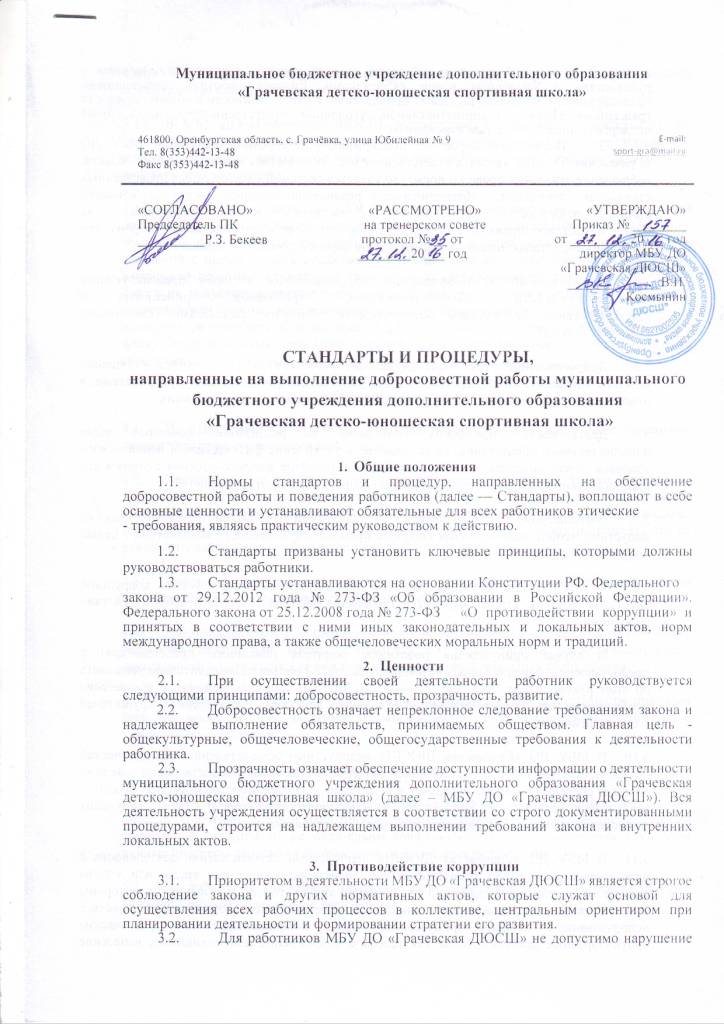 закона. Этот ведущий принцип действует на всех уровнях деятельности, начиная с руководства и заканчивая всеми работниками. Каждый работник, совершивший правонарушение, не только подлежит привлечению к ответственности в общем порядке (к гражданско-правовой, административной, уголовной ответственности), но и будет подвергнут дисциплинарным взысканиям.Важнейшей мерой по поддержанию безупречной репутации МБУ ДО «Грачевская ДЮСШ» является ответственное и добросовестное выполнение обязательств, соблюдение этических правил и норм, что является системой определенных нравственных стандартов	поведения, 	обеспечивающей реализацию уставных видов деятельности организации.	Они не	регламентируют	частную жизнь работника, не ограничивают его права и свободы, а лишь определяют нравственную сторону его деятельности, устанавливают четкие этические нормы служебного поведения.3.4.	Ответственный за профилактику коррупционных и иных правонарушений уполномочен	следить	за соблюдением всех	требований, применимых к взаимодействиям с коллективом, 	обучающимися	и их родителями (законными представителями).3.5.	Добросовестное исполнение служебных обязанностей и постоянное улучшение качества предоставления образовательных услуг являются главными приоритетами в отношениях с обучающимися и их родителями (законными представителями).3.6.	Деятельность учреждения направлена на реализацию основных задач дополнительного образования, на сохранение и укрепление физического и психического здоровья детей, интеллектуальное и личностное развитие каждого ребенка с учетом его индивидуальных особенностей, оказание помощи семье в воспитании детей.3.7.	В отношениях с обучающимися и их родителями (законными представителями) не допустимо использование любых способов прямого или косвенного воздействия с целью получения незаконной выгоды.3.8.	В МБУ ДО «Грачевская ДЮСШ» не допустимы любые формы коррупции, работники обязаны строго выполнять требования законодательства о противодействии коррупции.3.9.	В случае принуждения работника, родителя (законного представителя) к предоставлению перечисленных незаконных выгод, он обязан незамедлительно уведомить об этом руководителя МБУ ДО «Грачевская ДЮСШ» для своевременного применения необходимых мер по предотвращению незаконных действий и привлечению нарушителей к ответственности.3.10.	В МБУ ДО «Грачевская ДЮСШ» недопустимо осуществление мошеннической деятельности, т.е. любого действия или бездействия, включая предоставление заведомо ложных сведений, которое заведомо или в связи с грубой неосторожностью вводит в заблуждение или пытается ввести в заблуждение какую-либо сторону с целью получения финансовой выгоды или уклонения от исполнения обязательства.3.11.	В МБУ ДО «Грачевская ДЮСШ» недопустимо осуществление деятельности с использованием методов принуждения, т.е. нанесения ущерба или вреда, или угрозы нанесения ущерба или вреда прямо или косвенно любой стороне, или имуществ у стороны с целью оказания неправомерного влияния на действия такой стороны. Деятельность с использованием методов принуждения - это потенциальные или фактические противоправные действия, такие как телесное повреждение или похищение, нанесение вреда имуществу или законным интересам с целью получения неправомерного преимущества или уклонения от исполнения обязательства.3.12.	В МБУ ДО «Грачевская ДЮСШ» недопустимо осуществление деятельности на основе сговора, т.е. действия на основе соглашения между двумя или более сторонами с целью достижения незаконной цели, включая оказание ненадлежащего влияния на действия другой стороны.3.13.	В МБУ ДО «Грачевская ДЮСШ» недопустимо осуществление обструкционной деятельности, не допускается намеренное уничтожение документации, фальсификация, изменение или сокрытие доказательств для расследования, или совершение ложных заявлений с целью создать существенные препятствия для расследования, проводимого Комиссией по этике, служебному поведению и урегулированию конфликта интересов. Также не допускается деятельность с использованием методов принуждения на основе сговора и/или угрозы, преследование или запугивание любой из сторон с целью не позволить ей сообщить об известных ей фактах, имеющих отношение к тому или иному факту коррупционных действий расследованию, совершаемые с целью создания существенных препятствий для расследования.4. Обращение с подарками4.1.	По отношению к подаркам в учреждении сформированы следующие принципы: законность, ответственность и уместность.4.2.	Предоставление или получение подарка (выгоды) допустимо, только если это не влечет для получателя возникновения каких-либо обязанностей и не является условием выполнения получателем каких-либо действий. Предоставление или получение подарка (привилегии) не должно вынуждать работников тем или иным образом скрывать это от руководителей и других работников.4.3.	Подарками считается любое безвозмездное предоставление какой-либо вещи в связи с осуществлением учреждением своей деятельности.4.4.	Работникам строго запрещается принимать подарки (выгоды), если это может незаконно прямо или косвенно повлиять на осуществление работниками своей деятельности или повлечь для них возникновение дополнительных обязательств.4.5.	В случае возникновения любых сомнений относительно допустимости принятия того или иного подарка, работник обязан сообщить об этом своему руководителю и следовать его указаниям.5. Недопущение конфликта интересов5.1.	Развитие потенциала сотрудников является ключевой задачей руководства. В свою очередь ключевой задачей работников является сознательное следование интересам общества. В организации не желательны конфликты интересов - положения, в котором личные интересы работника противоречили бы интересам общества.5.2.	Во избежание конфликта интересов, работники МБУ ДО «Грачевская ДЮСШ» должны выполнять следующие требования:5.2.1.	Работник обязан уведомить руководителя о выполнении им работы по совместительству или осуществлении иной оплачиваемой деятельности; выполнение работы (осуществление деятельности) может быть запрещено, в случае если такая дополнительная занятость не позволяет работнику надлежащим образом исполнять свои обязанности в учреждении;5.2.2.	Работник вправе использовать имущество МБУ ДО «Грачевская ДЮСШ» (в том числе оборудование) исключительно в целях, связанных с выполнением своей трудовой функции.6. Конфиденциальность6.1.	Работникам МБУ ДО «Грачевская ДЮСШ» запрещается сообщать третьим лицам сведения, полученные ими при осуществлении своей деятельности, за исключением случаев, когда такие сведения публично раскрыты самой организации.6.2.	Передача	информации внутри	учреждения	осуществляется в соответствии с процедурами, установленными внутренними документами.